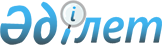 Об утверждении критериев оценки степени риска и форм проверочных листов в сфере предоставления специальных социальных услуг и в области социальной защиты инвалидов
					
			Утративший силу
			
			
		
					Совместный приказ Министра здравоохранения и социального развития Республики Казахстан от 30 июня 2015 года № 541 и Министра национальной экономики Республики Казахстан от 2 июля 2015 года № 496. Зарегистрирован в Министерстве юстиции Республики Казахстан от 3 августа 2015 года № 11825. Утратил силу совместным приказом Министра здравоохранения и социального развития Республики Казахстан от 25 декабря 2015 года № 1021 и Министра национальной экономики Республики Казахстан от 28 декабря 2015 года № 807

      Сноска. Утратил силу совместным приказом Министра здравоохранения и социального развития РК от 25.12.2015 № 1021 и Министра национальной экономики РК от 28.12.2015 № 807 (вводится в действие с 01.01.2016).

      В соответствии с подпунктом 2) пункта 1 статьи 11, пунктом 3 статьи 13 и пунктом 1 статьи 15 Закона Республики Казахстан от 6 января 2011 года «О государственном контроле и надзоре в Республике Казахстан» ПРИКАЗЫВАЕМ:



      1. Утвердить:

      1) критерии оценки степени риска в сфере предоставления специальных социальных услуг и в области социальной защиты инвалидов согласно приложению 1 к настоящему приказу;

      2) форму проверочного листа в сфере государственного контроля в сфере предоставления специальных социальных услуг согласно приложению 2 к настоящему приказу;

      3) форму проверочного листа в сфере государственного контроля в области социальной защиты инвалидов согласно приложению 3 к настоящему приказу;



      2. Признать утратившими силу:



      1) совместный приказ и.о. Министра труда и социальной защиты населения Республики Казахстан от 5 августа 2011 года № 284-ө и и.о. Министра экономического развития и торговли Республики Казахстан от 5 августа 2011 года № 232 «Об утверждении критериев оценки степени рисков в сфере частного предпринимательства в сфере предоставления специальных социальных услуг и в области социальной защиты инвалидов» (зарегистрированный в Реестре государственной регистрации нормативных правовых актов Республики Казахстан № 7116, опубликованный в газете «Казахстанская правда» от 5 октября 2011 года № 319 (26710); 



      2) совместный приказ и.о. Министра труда и социальной защиты населения Республики Казахстан от 5 августа 2011 года № 285-ө и и.о. Министра экономического развития и торговли Республики Казахстан от 5 августа 2011 года № 233 «Об утверждении форм проверочных листов в сфере частного предпринимательства в сфере предоставления специальных социальных услуг и в области социальной защиты инвалидов» (зарегистрированный в Реестре государственной регистрации нормативных правовых актов Республики Казахстан № № 7111, опубликованный в газете «Казахстанская правда» от 5 октября 2011 года № 319 (26710). 



      3. Комитету труда, социальной защиты и миграции Министерства здравоохранения и социального развития Республики Казахстан в установленном законодательством порядке обеспечить:

      1) государственную регистрацию настоящего совместного приказа в Министерстве юстиции Республики Казахстан;

      2) в течение десяти календарных дней после государственной регистрации настоящего совместного приказа его направление на официальное опубликование в периодических печатных изданиях и информационно-правовой системе «Әділет»;

      3) размещение настоящего совместного приказа на официальном интернет-ресурсе Министерства здравоохранения и социального развития Республики Казахстан;

      4) в течение десяти рабочих дней после государственной регистрации настоящего приказа в Министерстве юстиции Республики Казахстан предоставление в Департамент юридической службы Министерства здравоохранения и социального развития Республики Казахстан сведений об исполнении мероприятий, предусмотренных подпунктами 1), 2) и 3) настоящего пункта.



      4. Контроль за исполнением настоящего совместного приказа возложить на вице-министра здравоохранения и социального развития Республики Казахстан Жакупову С.К.



      5. Настоящий совместный приказ вводится в действие по истечении десяти календарных дней после дня его первого официального опубликования.      «СОГЛАСОВАН»

      Председатель Комитета 

      по правовой статистике и

      специальным учетам 

      Генеральной прокуратуры 

      Республики Казахстан

      ___________ С. Айтпаева

Приложение 1        

к совместному приказу   

Министра здравоохранения  

и социального развития   

Республики Казахстан    

от 30 июня 2015 года № 541  Министра национальной экономики  

Республикик Казахстан      

от 2 июля 2015 года № 496     

Критерии оценки степени риска в сфере предоставления

специальных социальных услуг и в области социальной защиты

инвалидов 

1. Общие положения

      1. Настоящие Критерии оценки степени риска в сфере предоставления специальных социальных услуг и в области социальной защиты инвалидов (далее – Критерии) разработаны в соответствии с Законами Республики Казахстан от 6 января 2011 года «О государственном контроле и надзоре», от 13 апреля 2005 года «О социальной защите инвалидов в Республике Казахстан» и от 29 декабря 2008 года «О специальных социальных услугах» и Методикой формирования государственными органами системы оценки рисков, утвержденной приказом и.о. Министра национальной экономики Республики Казахстан от 17 апреля 2015 года № 343 «Об утверждении Методики формирования государственными органами (за исключением Национального Банка Республики Казахстан) системы оценки рисков», зарегистрированной в Реестре государственной регистрации нормативных правовых актов Республики Казахстан № 11082. 



      2. В настоящих Критериях использованы следующие понятия:



      1) период оценки – определенный временной период, за который проводится оценка рисков по объективным и субъективным критериям на основании результатов мониторинга отчетности автоматизированных информационных систем и других источников информации. Для организаций, осуществляющих деятельность в сфере предоставления специальных социальных услуг и в области социальной защиты инвалидов период оценки, используемый в Критериях – 1 раз в полугодие.



      2) риск в сфере предоставления специальных социальных услуг и в области социальной защиты инвалидов – вероятность причинения вреда жизни или здоровью человека, законным интересам инвалидов, пенсионеров и лиц без определенного места жительства в результате деятельности проверяемого субъекта;



      3) объективные критерии оценки степени риска (далее – объективные критерии) – критерии, используемые для отбора субъектов с потенциальным риском в сфере предоставления специальных социальных услуг и в области социальной защиты инвалидов при осуществлении деятельности и не зависящие непосредственно от отдельного проверяемого субъекта (объекта);



      4) субъективные критерии оценки степени риска (далее – субъективные критерии) – критерии оценки степени риска, используемые для отбора проверяемых субъектов (объектов) для проведения выборочных проверок в зависимости от результатов деятельности конкретного проверяемого субъекта (объекта);



      5) проверяемые субъекты – физические, юридические лица, филиалы и представительства юридических лиц в сфере предоставления специальных социальных услуг и в области социальной защиты инвалидов. 

2. Объективные критерии

      3. Отнесение проверяемых субъектов к степени риска осуществляется с учетом следующих объективных критериев:

      1) масштабов тяжести возможных негативных последствий вреда в процессе осуществления предоставления специальных социальных услуг и в области социальной защиты инвалидов;

      2) возможности неблагоприятного воздействия на здоровье человека, законные интересы физических и юридических лиц, государства.



      4. К высокой степени риска относятся:

      1) в сфере предоставления специальных социальных услуг все проверяемые субъекты, вне зависимости от форм собственности и ведомственной принадлежности, осуществляющие деятельность в условиях стационара, полустационара, надомного обслуживания и временного пребывания;

      2) в области социальной защиты инвалидов все проверяемые субъекты, вне зависимости от форм собственности и ведомственной принадлежности, осуществляющие деятельность по выполнению реабилитационных мероприятий инвалидов, обеспечивающие доступ к объектам здравоохранения, социальной защиты населения, образования и транспортной инфраструктуры.



      5. Проверяемые субъекты, осуществляющие деятельность в области социальной защиты инвалидов по обеспечению доступа к торговым, бытовым, производственным, жилым, хозяйственным, коммунальным, пищевым объектам, объектам физической культуры и спорта, общественного питания, досуга (развлекательная и культурная инфраструктура) не отнесены к высокой степени риска. 

3. Субъективные критерии

      6. Распределение и отбор проверяемых субъектов (объектов), отнесенных к высокой степени риска, для проведения выборочных проверок осуществляется посредством субъективных критериев.



      7. Для определения субъективных критериев оценки степени рисков используются следующие источники информации:

      1) результаты мониторинга отчетности и сведений, представляемых проверяемым субъектом, в том числе посредством автоматизированных информационных систем, проводимого государственными органами, учреждениями и отраслевыми организациями;

      2) результаты предыдущих проверок и иных форм контроля; 

      3) анализ официальных интернет-ресурсов госорганов, средств массовой информации;

      4) результаты анализа сведений, отчетных данных, представляемых уполномоченными органами и организациями по запросу.



      8. Субъективные критерии подразделяются на три группы по степени значимости: грубые, значительные, незначительные. Субъективные критерии с распределением по степени значимости нарушений и источникам информации приведены в приложении к настоящим Критериям.



      9. При расчете общего показателя степени риска проводится оценка проверяемого субъекта по соответствующим критериям из всех источников: по результатам предыдущих проверок, данных мониторинга информационных систем, интернет-ресурсов государственных органов. Оценка осуществляется с учетом предоставления гарантированного объема специальных социальных услуг, выполнения реабилитационных мероприятий инвалидов, обеспечения доступа.



      10. Одно или несколько невыполненных требований грубой степени приравнивается к показателю 100 и является основанием для отбора проверяемого субъекта на выборочную проверку. Дальнейшая оценка проверяемого субъекта (объекта) по значительным и незначительным требованиям не проводится.



      11. В случае отсутствия невыполненных требований грубой степени определяется суммарный показатель нарушений значительной и незначительной степени.

      При определении показателя нарушений значительной степени применяется коэффициент 0,7 и данный показатель рассчитывается по формуле: Р3 = (Р2 х 100/Р1) х 0,7 где:

      Р3 – показатель нарушений значительной степени;

      Р1 – общее количество требований значительной степени, предъявленных к проверке проверяемому субъекту (объекту) по всем источникам информации;

Р2 – количество нарушенных требований значительной степени.



      12. При определении показателя нарушений незначительной степени применяется коэффициент 0,3 и данный показатель рассчитывается по следующей формуле:

      Рн = (Р2 х 100/Р1) х 0,3

      где:

      Рн – показатель нарушений незначительной степени;

      Р1 – общее количество требований незначительной степени, предъявленных к проверке проверяемому субъекту (объекту);

      Р2 – количество нарушенных требований незначительной степени.



      13. Общий показатель степени риска (УР) рассчитывается по шкале от 0 до 100 и определяется путем суммирования показателей по следующей формуле: 

      Р = Р3 + Рн

      где:

      Р – общий показатель степени риска;

      Р3 – показатель нарушений значительной степени;

      Рн – показатель нарушений незначительной степени.



      14. По общему показателю степени риска проверяемый субъект (объект) относится:

      1) к высокой степени риска – при показателе степени риска от 60 до 100 и в отношении него проводится выборочная проверка;

      2) не относится к высокой степени риска – при показателе степени риска от 1 до 60 и в отношении него не проводится выборочная проверка.



      15. При анализе и оценке не применяются данные субъективных критериев, ранее учтенных и использованных в отношении конкретного проверемого субъекта (объекта). 



      16. На основании результатов оценки формируется список субъектов (объектов) для проведения выборочных проверок. 



      17. Список субъектов (объектов) проведения выборочных проверок составляется с учетом:

      1) приоритетности проверяемых субъектов (объектов) с наибольшим показателем степени риска;

      2) нагрузки на должностных лиц государственного органа, осуществляющих проверки.



      18. Последующие списки для проведения выборочных проверок составляются после полного охвата выборочными проверками текущего графика.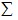 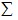 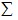 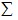 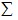 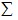 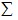 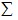 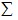 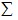 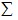 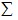 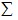 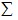 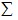 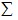 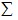 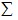 

Приложение                

к Критериям оценки риска         

в сфере предоставления          

специальных социальных услуг       

и в области социальной защиты инвалидов  

    Субъективные критерии в сфере предоставления специальных

    социальных услуг и в области социальной защиты инвалидов      *В случаях нарушения соответствующих требований

законодательства в течение года, результаты будут отнесены к грубому

(согласно части 2 статьи 83 КОАП)

Приложение 2         

к совместному приказу    

Министра здравоохранения и  

социального развития     

Республики Казахстан     

от 30 июня 2015 года № 541  Министра национальной      

экономики Республики Казахстан  

от 2 июля 2015 года № 496    Форма            

                        Проверочный лист

           в сфере государственного контроля в сфере

         предоставления специальных социальных услуг Государственный орган, назначивший проверку _________________________

_____________________________________________________________________

Акт о назначении проверки ___________________________________________

                                           (№, дата)

Наименование проверяемого субъекта (объекта) ________________________

_____________________________________________________________________

(ИИН), БИН проверяемого субъекта (объекта) __________________________

_____________________________________________________________________

Адрес места нахождения ______________________________________________

_____________________________________________________________________Должностное (ые) лицо (а) ______________ _________ __________________

                      (должность) (подпись) (Ф.И.О. (при его наличии)

                       ______________ _________ _____________________

                      (должность) (подпись) (Ф.И.О. (при его наличии)Руководитель проверяемого субъекта __________________________________ ____________

                     (Ф.И.О. (при его наличии), должность) (подпись)

Приложение 3         

к совместному приказу    

Министра здравоохранения и  

социального развития     

Республики Казахстан     

от 30 июня 2015 года № 541  Министра национальной      

экономики Республики Казахстан  

от 2 июля 2015 года № 496    Форма            

                        Проверочный лист

               в сфере государственного контроля 

            в области социальной защиты инвалидов Государственный орган, назначивший проверку _________________________

_____________________________________________________________________

Акт о назначении проверки ___________________________________________

                                            (№, дата)

Наименование проверяемого субъекта (объекта) ________________________

_____________________________________________________________________

(ИИН), БИН проверяемого субъекта (объекта) __________________________

_____________________________________________________________________

Адрес места нахождения ______________________________________________

_____________________________________________________________________Должностное (ые) лицо (а) ______________ _________ __________________

                      (должность) (подпись) (Ф.И.О. (при его наличии)

                        ______________ _________ ____________________

                      (должность) (подпись) (Ф.И.О. (при его наличии)Руководитель 

проверяемого субъекта __________________________________ ____________

                     (Ф.И.О. (при его наличии), должность) (подпись)
					© 2012. РГП на ПХВ «Институт законодательства и правовой информации Республики Казахстан» Министерства юстиции Республики Казахстан
				Министр здравоохранения и

социального развития

Республики Казахстан ___________ Т. ДуйсеноваМинистр национальной 

экономики

Республики Казахстан___________ Е. Досаев№ 

п/п№ 

п/пНаименование индикаторовСтепень нарушений1. По результатам предыдущих проверок 

(степень тяжести устанавливается при не соблюдении

нижеперечисленных требований)1. По результатам предыдущих проверок 

(степень тяжести устанавливается при не соблюдении

нижеперечисленных требований)1. По результатам предыдущих проверок 

(степень тяжести устанавливается при не соблюдении

нижеперечисленных требований)1. По результатам предыдущих проверок 

(степень тяжести устанавливается при не соблюдении

нижеперечисленных требований)1.1 Общие критерии для всех проверяемых субъектов (объектов)1.1 Общие критерии для всех проверяемых субъектов (объектов)1.1 Общие критерии для всех проверяемых субъектов (объектов)1.1 Общие критерии для всех проверяемых субъектов (объектов)11Соблюдение сроков проведения оценки и определения потребности в предоставлении специальных социальных услуг (в течение десяти рабочих дней со дня поступления заявления)значительное22Соблюдение сроков вынесения решения о предоставлении гарантированного объема специальных социальных услуг в отношении получателя услуг (в течение трех рабочих дней со дня получения заключения социального работника по оценке и определению потребности в специальных социальных услугах)значительное1.2 Критерии для субъектов/организаций, предоставляющие гарантированный объем специальных социальных услуг в условиях стационара, полустационара, оказания услуг на дому и временного пребывания1.2 Критерии для субъектов/организаций, предоставляющие гарантированный объем специальных социальных услуг в условиях стационара, полустационара, оказания услуг на дому и временного пребывания1.2 Критерии для субъектов/организаций, предоставляющие гарантированный объем специальных социальных услуг в условиях стационара, полустационара, оказания услуг на дому и временного пребывания1.2 Критерии для субъектов/организаций, предоставляющие гарантированный объем специальных социальных услуг в условиях стационара, полустационара, оказания услуг на дому и временного пребывания11Соблюдение сроков проведения оценки определения потребности в предоставлении специальных социальных услуг и наблюдения специалистами организации: 

в течение четырнадцати календарных дней со дня поступления в организацию стационарного типа;

в течение десяти рабочих дней со дня поступления в организацию полустационарного типа/организацию надомного обслуживания;

в течение пяти календарных дней со дня поступления в организацию временного пребываниягрубое22Наличие индивидуального плана работы/договора на каждого получателя специальных социальных услуг учитывающих их потребность и своевременное утверждениегрубое33Соответствие фактического состава получателей услуг с отчетными данными АИС Е-собесгрубое44Полное заполнение индивидуального плана работ/договора и журнала электронной картотеки без учета нуждаемости получателя услуг в предоставления специальных социальных услугзначительное55Обоснованное приостановление и/или прекращение оказания специальных социальных услуг значительное66Соответствие числа работников минимальным штатным нормативам персонала в организациях, установленных стандартами оказания специальных социальных услуг в области социальной защиты населения, утвержденных приказом Министра здравоохранения и социального развития № 165 от 26 марта 2015 годазначительное1.3 Критерии для субъектов/организаций, предоставляющие специальные социальные услуги в условиях стационара1.3 Критерии для субъектов/организаций, предоставляющие специальные социальные услуги в условиях стационара1.3 Критерии для субъектов/организаций, предоставляющие специальные социальные услуги в условиях стационара1.3 Критерии для субъектов/организаций, предоставляющие специальные социальные услуги в условиях стационара11Соблюдение условий предоставления социально-бытовых услуг:1. предоставление питания, включая диетическое питание, в соответствии с натуральными нормами питания для лиц, обслуживающихся в домах-интернатах, реабилитационных центрах, учебных заведениях для детей-инвалидов, территориальных центрах социального обслуживания, центрах социальной адаптации;грубое 112. создание условий для бытового самообслуживания, санитарно-гигиенических процедур;грубое113. предоставление жилой площади, помещений, условий для пребывания;значительное114. оказание социально-бытовых услуг индивидуального обслуживающего и гигиенического характера, бытового обслуживания;значительное115. предоставление транспортных, парикмахерских, ритуальных услуг;значительное116. предоставление предусмотренного мягкого инвентаря. значительное22Соблюдение условий предоставления социально-медицинских услуг:

1. организация и проведение медико-социального обследования, первичного медицинского осмотра и первичной санитарной обработки, медицинских процедур, реабилитационных мероприятий;грубое222. оказание доврачебной и первичной медико-санитарной помощи;грубое223. оказание услуг паллиативной, психиатрической и психотерапевтической помощи;грубое224. оказание содействия в проведении медико-социальной экспертизы, в получении гарантированного объема бесплатной медицинской помощи, протезно-ортопедической и слухопротезной помощи в соответствии с индивидуальными программами реабилитации инвалидов;значительное225. оказание содействия в обеспечении санаторно-курортного лечения, техническими вспомогательными (компенсаторными) средствами, обязательными гигиеническими средствами в соответствии с индивидуальными программами реабилитации инвалидов. значительное33Соблюдение условий предоставления социально-психологических услуг:

1. осуществление психологической диагностики, обследования, консультирования, коррекции; значительное332. оказание психологической помощи, не проведение психологических тренингов;значительное333. проведение социально-психологического патронажа, психопрофилактической работы.значительное44Соблюдение условий предоставления социально-педагогических услуг:

1. проведение социально-педагогического консультирования, педагогической диагностики и коррекции;значительное442. оказание содействия в получении образования детьми;значительное443. осуществление обучения основам бытовой ориентации, формирования навыков самообслуживания, личной гигиены, поведения в быту и общественных местах, самоконтролю, навыкам общения и другим формам жизнедеятельности;значительное444. оказание содействия в освоении детьми и инвалидами с нарушениями слуха, а также их родителями и другими заинтересованными лицами языка жестов, а также предоставление услуг по переводу на язык жестов.значительное55Соблюдение условий предоставления социально-трудовых услуг:

1. проведение лечебно-трудовой деятельности;значительное552. осуществление мероприятий по восстановлению утерянных бытовых навыков;значительное553. проведение мероприятий по обследованию имеющихся трудовых навыков;незначительное66Соблюдение условий предоставления социально-культурных услуг:

1. организация праздников и досуговых мероприятий;значительное662. организация и проведение клубной и кружковой работы;значительное663. вовлечение получателей услуг в досуговые мероприятия.незначительное77Соблюдение условий предоставления социально-экономических услуг по оказанию содействия в получении полагающихся льгот, пособий, компенсаций, алиментов и других выплат, улучшении жилищных условий.значительное88Соблюдение условий предоставления социально-правовых услуг:

1. оказание юридического консультирования и юридической помощи;значительное882. обеспечение представительства в суде для защиты прав интересов.значительное1.4 Критерии для субъектов/организаций, предоставляющие специальные социальные услуги в условиях полустационара1.4 Критерии для субъектов/организаций, предоставляющие специальные социальные услуги в условиях полустационара1.4 Критерии для субъектов/организаций, предоставляющие специальные социальные услуги в условиях полустационара1.4 Критерии для субъектов/организаций, предоставляющие специальные социальные услуги в условиях полустационара11Соблюдение условий предоставления социально-бытовых услуг:

1. предоставление питания, включая диетическое питание, в соответствии с натуральными нормами питания для лиц, обслуживающихся в домах-интернатах, реабилитационных центрах, учебных заведениях для детей-инвалидов, территориальных центрах социального обслуживания, центрах социальной адаптации;грубое112. предоставление помещений, условий для пребывания;значительное113. оказание социально-бытовых услуг индивидуального обслуживающего и гигиенического характера, бытового обслуживания;значительное114. предоставление транспортных услуг;значительное115. предоставление предусмотренного мягкого инвентаря.значительное22Соблюдение условий предоставления социально-медицинских услуг:

1. осуществление организации и проведения медико-социального обследования, медицинских процедур, реабилитационных мероприятий, ухода;грубое222. оказание доврачебной помощи;грубое 223. оказание содействия в проведении медико-социальной экспертизы, в получении гарантированного объема бесплатной медицинской помощи, протезно-ортопедической и слухопротезной помощи в соответствии с индивидуальными программами реабилитации инвалидов;значительное224. оказания содействия в обеспечении санаторно-курортного лечения, техническими вспомогательными (компенсаторными) средствами, обязательными гигиеническими средствами в соответствии с индивидуальными программами реабилитации инвалидов.значительное33Соблюдение условий предоставления социально-психологических услуг:

1. осуществление психологической диагностики, обследования, консультирования, коррекции;значительное332. оказание психологической помощи, не проведение психологических тренингов;значительное333. проведение социально-психологического патронажа, психопрофилактической работы.значительное44Соблюдение условий предоставления социально-педагогических услуг:

1. проведение социально-педагогического консультирования, педагогической диагностики и коррекции;значительное442. оказание содействия в получении образования детьми;значительное443. осуществление обучения основам бытовой ориентации, формирования навыков самообслуживания, личной гигиены, поведения в быту и общественных местах, самоконтролю, навыкам общения и другим формам жизнедеятельности;значительное444. оказание содействия в освоении детьми и инвалидами с нарушениями слуха, а также их родителями и другими заинтересованными лицами языка жестов, а также предоставление услуг по переводу на язык жестов.значительное55Соблюдение условий предоставления социально-трудовых услуг:

1. проведение лечебно-трудовой деятельности;значительное552. осуществление мероприятий по восстановлению утерянных бытовых навыков;значительное553. проведение мероприятий по профессиональной ориентации, реабилитации, формированию трудовых навыков и содействию в получении профессии;значительное554. проведение мероприятий по обследованию имеющихся трудовых навыков.незначительное66Соблюдение условий предоставления социально-культурных услуг:

1. организация праздников и досуговых мероприятий;значительное662. организация и проведение клубной и кружковой работы;значительное663. вовлечение получателей услуг в досуговые мероприятия.незначительное77Соблюдение условий предоставления социально-экономических услуг:

1. оказание содействия в получении полагающихся льгот, пособий, компенсаций, алиментов и других выплат, улучшении жилищных условий;значительное772. проведение консультирования престарелых и инвалидов, а также семей, воспитывающих детей и осуществляющих уход за лицами старше восемнадцати лет, по вопросам самообеспечения и улучшения материального положения семьи.незначительное88Соблюдение условий предоставления социально-правовых услуг:

1. оказание юридического консультирования и юридической помощи;значительное882. обеспечение содействия в получении бесплатной юридической помощи адвоката. незначительное1.5 Критерии для субъектов/организаций, предоставляющие специальные социальные услуги в условиях оказания услуг на дому1.5 Критерии для субъектов/организаций, предоставляющие специальные социальные услуги в условиях оказания услуг на дому1.5 Критерии для субъектов/организаций, предоставляющие специальные социальные услуги в условиях оказания услуг на дому1.5 Критерии для субъектов/организаций, предоставляющие специальные социальные услуги в условиях оказания услуг на дому11Соблюдение условий предоставления социально-бытовых услуг:

1. оказание социально-бытовых услуг индивидуального обслуживающего и гигиенического характера, бытового обслуживания;значительное112. осуществление мероприятий для престарелых и инвалидов по сопровождению вне дома в пределах одного населенного пункта, покупке и доставке на дом горячих обедов, продовольственных и непродовольственных товаров первой необходимости, помощи в приготовлении пищи, содействии в топке печей, доставке дров, угля и воды, сдачи вещей в стирку, химчистку, ремонт и обратная их доставка, помощи в стирке вещей, содействию в организации ремонта и уборки жилых помещений, содействию в оплате жилья и коммунальных услуг, помощи в организации ритуальных услуг;значительное113. осуществление обучения членов семьи получателей услуг практическим навыкам индивидуального обслуживающего и санитарно-гигиенического характера.незначительное22Соблюдение условий предоставления социально-медицинских услуг:

1. осуществление проведения консультирования, медицинских процедур, реабилитационных мероприятий, санитарно-гигиенических услуг;грубое222. оказание содействия в проведении медико-социальной экспертизы, в получении гарантированного объема бесплатной медицинской помощи, протезно-ортопедической и слухопротезной помощи в соответствии с индивидуальными программами реабилитации инвалидов;значительное223. осуществление патронажного наблюдения детей, вызова врача на дом и сопровождение получателей услуг в организации здравоохранения;значительное224. оказание содействия в обеспечении санаторно-курортного лечения, техническими вспомогательными (компенсаторными) средствами, обязательными гигиеническими средствами в соответствии с индивидуальными программами реабилитации инвалидов, лекарственными средствами.значительное33Соблюдение условий предоставления социально-психологических услуг:

1. проведение социально-психологического патронажа;значительное332. оказание социально-психологической помощи.значительное44Соблюдение условий предоставления социально-педагогических услуг:

1. проведение социально-педагогического консультирования, консультирования членов семей;значительное442. осуществление обучения основам бытовой ориентации, формирования навыков самообслуживания, личной гигиены, поведения в быту и общественных местах, самоконтролю, навыкам общения и другим формам жизнедеятельности;значительное443. оказание содействия в получении образования детьми, профессионального образования.незначительное55Соблюдение условий предоставления социально-трудовых услуг:

1. проведение мероприятий по профессиональной ориентации;значительное552. проведение консультирования получателей услуг и членов их семей в организации надомного труда;незначительное553. оказание содействия в получении профессии.незначительное66Соблюдение условий предоставления социально-культурных услуг:

1. организация праздников и досуговых мероприятий;значительное662. организация и проведение клубной и кружковой работы;значительное663. вовлечение получателей услуг в досуговые мероприятия.незначительное77Соблюдение условий предоставления социально-экономических услуг:1. оказание содействия в получении полагающихся льгот, пособий, компенсаций, алиментов и других выплат, улучшении жилищных условий;значительное772. проведение консультирования престарелых и инвалидов, а также семей, воспитывающих детей и осуществляющих уход за лицами старше восемнадцати лет, по вопросам самообеспечения и улучшения материального положения семьи.значительное88Соблюдение условий предоставления социально-правовых услуг:

1. оказание юридического консультирования и юридической помощи;значительное882. оказание содействия органам, осуществляющим функции по опеке или попечительству, в устройстве детей на усыновление, попечение, патронат, под опеку;значительное883. оформление представлений на родителей, уклоняющихся от воспитания детей в комиссию по делам несовершеннолетних;значительное884. оказание содействия в привлечении к уголовной ответственности лиц, виновных в физическом и психическом насилии, совершенном в семье над получателями услуг или членами их семьи;значительное885. обеспечение содействия в получении бесплатной юридической помощи адвоката.незначительное1.6 Критерии для субъектов/организаций, предоставляющие специальные социальные услуги в условиях временного пребывания1.6 Критерии для субъектов/организаций, предоставляющие специальные социальные услуги в условиях временного пребывания1.6 Критерии для субъектов/организаций, предоставляющие специальные социальные услуги в условиях временного пребывания1.6 Критерии для субъектов/организаций, предоставляющие специальные социальные услуги в условиях временного пребывания11Соблюдение условий предоставления социально-бытовых услуг:

1. предоставление питания, включая диетическое питание, в соответствии с натуральными нормами питания для лиц, обслуживающихся в домах-интернатах, реабилитационных центрах, учебных заведениях для детей-инвалидов, территориальных центрах социального обслуживания, центрах социальной адаптации;грубое112. предоставление койко-места, условий для пребывания, предусмотренного мягкого инвентаря;значительное113. оказание социально-бытовых услуг индивидуального обслуживающего и гигиенического характера, бытового обслуживания;значительное114. предоставление транспортных услуг;значительное115. оказание услуг по поддержанию условий проживания в соответствии с санитарно-гигиеническими требованиями, по соправождению до пункта назначения;значительное116. создание условий для бытового самообслуживания, осуществления санитарно-гигиенических процедур;значительное117. оказание содействия в отправке к прежнему месту жительства.незначительное22Соблюдение условий предоставления социально-медицинских услуг:

1. осуществление проведения первичного медицинского осмотра и санитарной обработки, доврачебной помощи;грубое222. оказание содействия в проведении медико-социальной экспертизы, в получении гарантированного объема бесплатной медицинской помощи, протезно-ортопедической и слухопротезной помощи в соответствии с индивидуальными программами реабилитации инвалидов;значительное223. проведение лечебных манипуляций;значительное224. оказания содействия в медицинском консультировании, в обеспечении лекарственными средствами.значительное33Соблюдение условий предоставления социально-психологических услуг:

1. осуществление психологической диагностики, обследования, консультирования, коррекции;значительное332. оказание психологической помощи, проведение психологических тренингов;значительное333. проведение социально-психологического патронажа, психопрофилактической работы.значительное44Соблюдение условий предоставления социально-трудовых услуг:

1. проведение мероприятий по профессиональной ориентации, реабилитации, формированию трудовых навыков и содействию в проведении мероприятий по обучению доступным профессиональным навыкам;значительное 442. проведение мероприятий по обследованию имеющихся трудовых навыков.незначительное55Соблюдение условий предоставления социально-культурных услуг:

1. организация праздников и досуговых мероприятий;значительное552. организация и проведение клубной и кружковой работы;значительное553. вовлечение получателей услуг в досуговые мероприятия.незначительное66Соблюдение условий предоставления социально-экономических услуг по оказанию содействия в получении полагающихся льгот, пособий, компенсаций, алиментов и других выплат, улучшении жилищных условий.значительное77Соблюдение условий предоставления социально-правовых услуг:

1. оказание юридического консультирования и юридической помощи;значительное772. оказание содействия в оформлении необходимых документов для помещения престарелых граждан и инвалидов в стационарные учреждения социальной защиты населения.незначительное2. По результатам мониторинга отчетности и сведений, представляемых проверяемым субъектом, в том числе посредством автоматизированных информационных систем, проводимого государственными органами, учреждениями и отраслевыми организациями

(степень тяжести устанавливается при не соблюдении нижеперечисленных требований)2. По результатам мониторинга отчетности и сведений, представляемых проверяемым субъектом, в том числе посредством автоматизированных информационных систем, проводимого государственными органами, учреждениями и отраслевыми организациями

(степень тяжести устанавливается при не соблюдении нижеперечисленных требований)2. По результатам мониторинга отчетности и сведений, представляемых проверяемым субъектом, в том числе посредством автоматизированных информационных систем, проводимого государственными органами, учреждениями и отраслевыми организациями

(степень тяжести устанавливается при не соблюдении нижеперечисленных требований)2. По результатам мониторинга отчетности и сведений, представляемых проверяемым субъектом, в том числе посредством автоматизированных информационных систем, проводимого государственными органами, учреждениями и отраслевыми организациями

(степень тяжести устанавливается при не соблюдении нижеперечисленных требований)2.1 Критерии по результатам мониторинга информационных систем для субъектов/организаций, осуществляющих выполнение реабилитационных мероприятий согласно индивидуальной программе реабилитации инвалидов2.1 Критерии по результатам мониторинга информационных систем для субъектов/организаций, осуществляющих выполнение реабилитационных мероприятий согласно индивидуальной программе реабилитации инвалидов2.1 Критерии по результатам мониторинга информационных систем для субъектов/организаций, осуществляющих выполнение реабилитационных мероприятий согласно индивидуальной программе реабилитации инвалидов2.1 Критерии по результатам мониторинга информационных систем для субъектов/организаций, осуществляющих выполнение реабилитационных мероприятий согласно индивидуальной программе реабилитации инвалидов1Обеспечение инвалидов протезно-ортопедической помощью Обеспечение инвалидов протезно-ортопедической помощью значительное2Обеспечение инвалидов сурдотехническими средствами Обеспечение инвалидов сурдотехническими средствами значительное3Обеспечение инвалидов тифлотехническими средствами Обеспечение инвалидов тифлотехническими средствами значительное4Обеспечение инвалидов специальными средствами передвижения Обеспечение инвалидов специальными средствами передвижения значительное5Предоставление санаторно-курортного лечения инвалидам Предоставление санаторно-курортного лечения инвалидам значительное6Предоставление индивидуального помощника для инвалидов первой группы, имеющих затруднение в передвижении Предоставление индивидуального помощника для инвалидов первой группы, имеющих затруднение в передвижении значительно7Предоставление специалиста жестового языка для инвалидов по слуху Предоставление специалиста жестового языка для инвалидов по слуху значительное8Обеспечение инвалидов обязательными гигиеническими средствами Обеспечение инвалидов обязательными гигиеническими средствами значительное9Обеспечение инвалидов специальными социальными услугами в области социальной защиты населения в условиях стационара Обеспечение инвалидов специальными социальными услугами в области социальной защиты населения в условиях стационара значительное10Обеспечение инвалидов специальными социальными услугами в области социальной защиты населения в условиях полустационара Обеспечение инвалидов специальными социальными услугами в области социальной защиты населения в условиях полустационара значительное11Обеспечение инвалидов специальными социальными услугами в области социальной защиты населения в условиях оказания услуг на домуОбеспечение инвалидов специальными социальными услугами в области социальной защиты населения в условиях оказания услуг на домузначительное2.2 Критерии для субъектов/организаций независимо от форм собственности, оказывающих социальную помощь, предоставляющих специальные социальные услуги в области социальной защиты населения2.2 Критерии для субъектов/организаций независимо от форм собственности, оказывающих социальную помощь, предоставляющих специальные социальные услуги в области социальной защиты населения2.2 Критерии для субъектов/организаций независимо от форм собственности, оказывающих социальную помощь, предоставляющих специальные социальные услуги в области социальной защиты населения2.2 Критерии для субъектов/организаций независимо от форм собственности, оказывающих социальную помощь, предоставляющих специальные социальные услуги в области социальной защиты населения1Наличие обоснованных жалоб в сфере предоставления специальных социальных услуг и в области социальной защиты инвалидов Наличие обоснованных жалоб в сфере предоставления специальных социальных услуг и в области социальной защиты инвалидов грубое 2Наличие отрицательных отзывов о деятельности организаций оказывающие социальную помощь в рамках социальной защиты инвалидов – рост количества отрицательных отзывов в сравнении с предыдущим отчетным периодом свыше 20%Наличие отрицательных отзывов о деятельности организаций оказывающие социальную помощь в рамках социальной защиты инвалидов – рост количества отрицательных отзывов в сравнении с предыдущим отчетным периодом свыше 20%значительное3Наличие отрицательных отзывов о деятельности организаций оказывающие социальную помощь в рамках социальной защиты инвалидов – рост количества отрицательных отзывов в сравнении с предыдущим отчетным периодом до 20%Наличие отрицательных отзывов о деятельности организаций оказывающие социальную помощь в рамках социальной защиты инвалидов – рост количества отрицательных отзывов в сравнении с предыдущим отчетным периодом до 20%незначительное3. По результатам предыдущих проверок и иных форм контроля, результаты мониторинга отчетности и сведений, представляемых проверяемым субъектом * (степень тяжести устанавливается при не соблюдении нижеперечисленных требований)3. По результатам предыдущих проверок и иных форм контроля, результаты мониторинга отчетности и сведений, представляемых проверяемым субъектом * (степень тяжести устанавливается при не соблюдении нижеперечисленных требований)3. По результатам предыдущих проверок и иных форм контроля, результаты мониторинга отчетности и сведений, представляемых проверяемым субъектом * (степень тяжести устанавливается при не соблюдении нижеперечисленных требований)3. По результатам предыдущих проверок и иных форм контроля, результаты мониторинга отчетности и сведений, представляемых проверяемым субъектом * (степень тяжести устанавливается при не соблюдении нижеперечисленных требований)3.1 Критерии для субъектов/организаций, обеспечивающих доступ инвалидов к объектам социальной и транспортной инфраструктуры 3.1 Критерии для субъектов/организаций, обеспечивающих доступ инвалидов к объектам социальной и транспортной инфраструктуры 3.1 Критерии для субъектов/организаций, обеспечивающих доступ инвалидов к объектам социальной и транспортной инфраструктуры 3.1 Критерии для субъектов/организаций, обеспечивающих доступ инвалидов к объектам социальной и транспортной инфраструктуры 1Соответствие доступа к входным группам Соответствие доступа к входным группам значительное2Соответствие доступа к зонам оказания услугСоответствие доступа к зонам оказания услугзначительное3Соответствие доступа к санитарно-бытовым помещениямСоответствие доступа к санитарно-бытовым помещениямзначительное4Соответствие доступа к средствам информации и телекоммуникации на объектеСоответствие доступа к средствам информации и телекоммуникации на объектезначительное5Соответствие доступа к территории объектаСоответствие доступа к территории объектазначительное6Соответствие доступа в пути движенияСоответствие доступа в пути движениязначительное7Соответствие доступа к общественным видам транспортаСоответствие доступа к общественным видам транспортазначительное3.2 Критерии для субъектов/организаций, обеспечивающих доступ инвалидов к культурно-зрелищным организациям и спортивным сооружениям3.2 Критерии для субъектов/организаций, обеспечивающих доступ инвалидов к культурно-зрелищным организациям и спортивным сооружениям3.2 Критерии для субъектов/организаций, обеспечивающих доступ инвалидов к культурно-зрелищным организациям и спортивным сооружениям3.2 Критерии для субъектов/организаций, обеспечивающих доступ инвалидов к культурно-зрелищным организациям и спортивным сооружениям1Обеспечение инвалидов условиями для доступа к культурно-зрелищным мероприятиям, а также спортивным сооружениям для занятия физической культурой и спортом, предоставление специального спортивного инвентаряОбеспечение инвалидов условиями для доступа к культурно-зрелищным мероприятиям, а также спортивным сооружениям для занятия физической культурой и спортом, предоставление специального спортивного инвентарязначительное2Обеспечение инвалидов первой и второй групп, детей инвалидов до восемнадцати лет перечисленными услугами за счет бюджетных средств, а инвалидов третьей группы – с уплатой пятидесяти процентов от стоимости указанных услугОбеспечение инвалидов первой и второй групп, детей инвалидов до восемнадцати лет перечисленными услугами за счет бюджетных средств, а инвалидов третьей группы – с уплатой пятидесяти процентов от стоимости указанных услугзначительное№Перечень требованийТребуетсяНе требуетсяСоответствует требованиямНе соответствует требованиямВ отношении деятельности местных исполнительных органов/уполномоченных ими государственных органов, субъектов независимо от форм собственности, предоставляющих специальные социальные услугиВ отношении деятельности местных исполнительных органов/уполномоченных ими государственных органов, субъектов независимо от форм собственности, предоставляющих специальные социальные услугиВ отношении деятельности местных исполнительных органов/уполномоченных ими государственных органов, субъектов независимо от форм собственности, предоставляющих специальные социальные услугиВ отношении деятельности местных исполнительных органов/уполномоченных ими государственных органов, субъектов независимо от форм собственности, предоставляющих специальные социальные услугиВ отношении деятельности местных исполнительных органов/уполномоченных ими государственных органов, субъектов независимо от форм собственности, предоставляющих специальные социальные услугиВ отношении деятельности местных исполнительных органов/уполномоченных ими государственных органов, субъектов независимо от форм собственности, предоставляющих специальные социальные услуги1Соблюдение сроков проведения оценки и определения потребности в предоставлении специальных социальных услуг2Соблюдение сроков вынесения решения о предоставлении гарантированного объема специальных социальных услуг3Наличие отрицательных отзывов о деятельности организаций оказывающие социальную помощь в рамках социальной защиты инвалидов – рост количества отрицательных отзывов в сравнении с предыдущим отчетным периодом до 20%4Наличие отрицательных отзывов о деятельности организаций оказывающие социальную помощь в рамках социальной защиты инвалидов – рост количества отрицательных отзывов в сравнении с предыдущим отчетным периодом свыше 20% 5Наличие обоснованных жалоб в сфере предоставления специальных социальных услуг В отношении субъектов/организаций, предоставляющих гарантированный объем специальных социальных услуг в условиях стационара, полустационара, оказания услуг на дому и временного пребыванияВ отношении субъектов/организаций, предоставляющих гарантированный объем специальных социальных услуг в условиях стационара, полустационара, оказания услуг на дому и временного пребыванияВ отношении субъектов/организаций, предоставляющих гарантированный объем специальных социальных услуг в условиях стационара, полустационара, оказания услуг на дому и временного пребыванияВ отношении субъектов/организаций, предоставляющих гарантированный объем специальных социальных услуг в условиях стационара, полустационара, оказания услуг на дому и временного пребыванияВ отношении субъектов/организаций, предоставляющих гарантированный объем специальных социальных услуг в условиях стационара, полустационара, оказания услуг на дому и временного пребыванияВ отношении субъектов/организаций, предоставляющих гарантированный объем специальных социальных услуг в условиях стационара, полустационара, оказания услуг на дому и временного пребывания1Соблюдение сроков проведения оценки определения потребности в предоставлении специальных социальных услуг и наблюдения специалистами организации за получателем услуг 2Наличие индивидуального плана работы/договора на получателя специальных социальных услуг, учитывающих их потребность и своевременное утверждение3Соответствие фактического состава получателей услуг с отчетными данными АИС Е-собес 4Полное заполнение индивидуального плана работ и журнала электронной картотеки без учета нуждаемости получателя услуг в предоставления специальных социальных услуг на получателя услуг5Обоснованное приостановление и/или прекращение оказания специальных социальных услуг на получателя услуг6Соответствие числа работников минимальным штатным нормативам персонала в организациях, установленных стандартами оказания специальных социальных услуг в области социальной защиты населения, утвержденных приказом Министра здравоохранения и социального развития № 165 от 26 марта 2015 годаВ отношении субъектов/организаций, предоставляющих специальные социальные услуги в условиях стационара В отношении субъектов/организаций, предоставляющих специальные социальные услуги в условиях стационара В отношении субъектов/организаций, предоставляющих специальные социальные услуги в условиях стационара В отношении субъектов/организаций, предоставляющих специальные социальные услуги в условиях стационара В отношении субъектов/организаций, предоставляющих специальные социальные услуги в условиях стационара В отношении субъектов/организаций, предоставляющих специальные социальные услуги в условиях стационара 1Соблюдение условий предоставления социально-бытовых услуг:

1. предоставление питания, включая диетическое питание, в соответствии с натуральными нормами питания для лиц, обслуживающихся в домах-интернатах, реабилитационных центрах, учебных заведениях для детей-инвалидов, территориальных центрах социального обслуживания, центрах социальной адаптации;

2. создание условий для бытового самообслуживания, санитарно-гигиенических процедур;

3. предоставление жилой площади, помещений, условий для пребывания;

4. оказание социально-бытовых услуг индивидуального обслуживающего и гигиенического характера, бытового обслуживания;

5. предоставление транспортных, парикмахерских, ритуальных услуг;

6. предоставление предусмотренного мягкого инвентаря.2Соблюдение условий предоставления социально-медицинских услуг:

1. организация и проведение медико-социального обследования, первичного медицинского осмотра и первичной санитарной обработки, медицинских процедур, реабилитационных мероприятий;

2. оказание доврачебной и первичной медико-санитарной помощи; 

3. оказание услуг паллиативной, психиатрической и психотерапевтической помощи;

4. оказание содействия в проведении медико-социальной экспертизы, в получении гарантированного объема бесплатной медицинской помощи, протезно-ортопедической и слухопротезной помощи в соответствии с индивидуальными программами реабилитации инвалидов; 

5. оказание содействия в обеспечении санаторно-курортного лечения, техническими вспомогательными (компенсаторными) средствами, обязательными гигиеническими средствами в соответствии с индивидуальными программами реабилитации инвалидов.3Соблюдение условий предоставления социально-психологических услуг:

1. осуществление психологической диагностики, обследования, консультирования, коррекции; 

2. оказание психологической помощи, проведение психологических тренингов;

3. проведение социально-психологического патронажа, психопрофилактической работы.4Соблюдение условий предоставления социально-педагогических услуг:

1. проведение социально-педагогического консультирования, педагогической диагностики и коррекции;

2. оказание содействия в получении образования детьми;

3. осуществление обучения основам бытовой ориентации, формирования навыков самообслуживания, личной гигиены, поведения в быту и общественных местах, самоконтролю, навыкам общения и другим формам жизнедеятельности;

4. оказание содействия в освоении детьми и инвалидами с нарушениями слуха, а также их родителями и другими заинтересованными лицами языка жестов, а также предоставление услуг по переводу на язык жестов.5Соблюдение условий предоставления социально-трудовых услуг:

1. проведение лечебно-трудовой деятельности;

2. осуществление мероприятий по восстановлению утерянных бытовых навыков;

3. проведение мероприятий по обследованию имеющихся трудовых навыков.6Соблюдение условий предоставления социально-культурных услуг:

1. организация праздников и досуговых мероприятий;

2. организация и проведение клубной и кружковой работы;

3. вовлечение получателей услуг в досуговые мероприятия.7Соблюдение условий предоставления социально-экономических услуг по оказанию содействия в получении полагающихся льгот, пособий, компенсаций, алиментов и других выплат, улучшении жилищных условий.8Соблюдение условий предоставления социально-правовых услуг:

1. оказание юридического консультирования и юридической помощи;

2. обеспечение представительства в суде для защиты прав интересов.В отношении субъектов/организаций, предоставляющих специальные социальные услуги в условиях полустационара В отношении субъектов/организаций, предоставляющих специальные социальные услуги в условиях полустационара В отношении субъектов/организаций, предоставляющих специальные социальные услуги в условиях полустационара В отношении субъектов/организаций, предоставляющих специальные социальные услуги в условиях полустационара В отношении субъектов/организаций, предоставляющих специальные социальные услуги в условиях полустационара В отношении субъектов/организаций, предоставляющих специальные социальные услуги в условиях полустационара 1Соблюдение условий предоставления социально-бытовых услуг:

1. предоставление питания, включая диетическое питание, в соответствии с натуральными нормами питания для лиц, обслуживающихся в домах-интернатах, реабилитационных центрах, учебных заведениях для детей-инвалидов, территориальных центрах социального обслуживания, центрах социальной адаптации;

2. предоставление помещений, условий для пребывания;

3. оказание социально-бытовых услуг индивидуального обслуживающего и гигиенического характера, бытового обслуживания;

4. предоставление транспортных услуг;

5. предоставление предусмотренного мягкого инвентаря.2Соблюдение условий предоставления социально-медицинских услуг:

1. осуществление организации и проведения медико-социального обследования, медицинских процедур, реабилитационных мероприятий, ухода;

2. оказание доврачебной помощи;

3. оказание содействия в проведении медико-социальной экспертизы, в получении гарантированного объема бесплатной медицинской помощи, протезно-ортопедической и слухопротезной помощи в соответствии с индивидуальными программами реабилитации инвалидов;

4. оказания содействия в обеспечении санаторно-курортного лечения, техническими вспомогательными (компенсаторными) средствами, обязательными гигиеническими средствами в соответствии с индивидуальными программами реабилитации инвалидов.3Соблюдение условий предоставления социально-психологических услуг:

1. осуществление психологической диагностики, обследования, консультирования, коррекции;

2. оказание психологической помощи, проведение психологических тренингов;

3. проведение социально-психологического патронажа, психопрофилактической работы.4Соблюдение условий предоставления социально-педагогических услуг:

1. проведение социально-педагогического консультирования, педагогической диагностики и коррекции;

2. оказание содействия в получении образования детьми;

3. осуществление обучения основам бытовой ориентации, формирования навыков самообслуживания, личной гигиены, поведения в быту и общественных местах, самоконтролю, навыкам общения и другим формам жизнедеятельности;

4. оказание содействия в освоении детьми и инвалидами с нарушениями слуха, а также их родителями и другими заинтересованными лицами языка жестов, а также предоставление услуг по переводу на язык жестов.5Соблюдение условий предоставления социально-трудовых услуг:

1. проведение лечебно-трудовой деятельности;

2. осуществление мероприятий по восстановлению утерянных бытовых навыков;

3. проведение мероприятий по профессиональной ориентации, реабилитации, формированию трудовых навыков и содействию в получении профессии;

4. проведение мероприятий по обследованию имеющихся трудовых навыков.6Соблюдение условий предоставления социально-культурных услуг:

1. организация праздников и досуговых мероприятий;

2. организация и проведение клубной и кружковой работы;

3. вовлечение получателей услуг в досуговые мероприятия.7Соблюдение условий предоставления социально-экономических услуг:

1. оказание содействия в получении полагающихся льгот, пособий, компенсаций, алиментов и других выплат, улучшении жилищных условий;

2. проведение консультирования престарелых и инвалидов, а также семей, воспитывающих детей и осуществляющих уход за лицами старше восемнадцати лет, по вопросам самообеспечения и улучшения материального положения семьи.8Соблюдение условий предоставления социально-правовых услуг:

1. оказание юридического консультирования и юридической помощи;

2. обеспечение содействия в получении бесплатной юридической помощи адвоката. В отношении субъектов/организаций, предоставляющих специальные социальные услуги в условиях оказания услуг на домуВ отношении субъектов/организаций, предоставляющих специальные социальные услуги в условиях оказания услуг на домуВ отношении субъектов/организаций, предоставляющих специальные социальные услуги в условиях оказания услуг на домуВ отношении субъектов/организаций, предоставляющих специальные социальные услуги в условиях оказания услуг на домуВ отношении субъектов/организаций, предоставляющих специальные социальные услуги в условиях оказания услуг на домуВ отношении субъектов/организаций, предоставляющих специальные социальные услуги в условиях оказания услуг на дому1Соблюдение условий предоставления социально-бытовых услуг:

1. оказание социально-бытовых услуг индивидуального обслуживающего и гигиенического характера, бытового обслуживания;

2. осуществление мероприятий для престарелых и инвалидов по сопровождению вне дома в пределах одного населенного пункта, покупке и доставке на дом горячих обедов, продовольственных и непродовольственных товаров первой необходимости, помощи в приготовлении пищи, содействии в топке печей, доставке дров, угля и воды, сдачи вещей в стирку, химчистку, ремонт и обратная их доставка, помощи в стирке вещей, содействию в организации ремонта и уборки жилых помещений, содействию в оплате жилья и коммунальных услуг, помощи в организации ритуальных услуг;

3. осуществление обучения членов семьи получателей услуг практическим навыкам индивидуального обслуживающего и санитарно-гигиенического характера.2Соблюдение условий предоставления социально-медицинских услуг:

1. осуществление проведения консультирования, медицинских процедур, реабилитационных мероприятий, санитарно-гигиенических услуг;

2. оказание содействия в проведении медико-социальной экспертизы, в получении гарантированного объема бесплатной медицинской помощи, протезно-ортопедической и слухопротезной помощи в соответствии с индивидуальными программами реабилитации инвалидов;

3. осуществление патронажного наблюдения детей, вызова врача на дом и сопровождение получателей услуг в организации здравоохранения;

4. оказание содействия в обеспечении санаторно-курортного лечения, техническими вспомогательными (компенсаторными) средствами, обязательными гигиеническими средствами в соответствии с индивидуальными программами реабилитации инвалидов, лекарственными средствами.3Соблюдение условий предоставления социально-психологических услуг:

1. проведение социально-психологического патронажа;

2. оказание социально-психологической помощи.4Соблюдение условий предоставления социально-педагогических услуг:

1. проведение социально-педагогического консультирования, консультирования членов семей;

2. осуществление обучения основам бытовой ориентации, формирования навыков самообслуживания, личной гигиены, поведения в быту и общественных местах, самоконтролю, навыкам общения и другим формам жизнедеятельности;

3. оказание содействия в получении образования детьми, профессионального образования.5Соблюдение условий предоставления социально-трудовых услуг:

1. проведение мероприятий по профессиональной ориентации;

2. проведение консультирования получателей услуг и членов их семей в организации надомного труда;

3. оказание содействия в получении профессии.6Соблюдение условий предоставления социально-культурных услуг:

1. организация праздников и досуговых мероприятий;

2. организация и проведение клубной и кружковой работы;

3. вовлечение получателей услуг в досуговые мероприятия.7Соблюдение условий предоставления социально-экономических услуг:

1. оказание содействия в получении полагающихся льгот, пособий, компенсаций, алиментов и других выплат, улучшении жилищных условий;

2. проведение консультирования престарелых и инвалидов, а также семей, воспитывающих детей и осуществляющих уход за лицами старше восемнадцати лет, по вопросам самообеспечения и улучшения материального положения семьи.8Соблюдение условий предоставления социально-правовых услуг:

1. оказание юридического консультирования и юридической помощи;

2. оказание содействия органам, осуществляющим функции по опеке или попечительству, в устройстве детей на усыновление, попечение, патронат, под опеку;

3. оформление представлений на родителей, уклоняющихся от воспитания детей в комиссию по делам несовершеннолетних;

4. оказание содействия в привлечении к уголовной ответственности лиц, виновных в физическом и психическом насилии, совершенном в семье над получателями услуг или членами их семьи;

5. обеспечение содействия в получении бесплатной юридической помощи адвоката.В отношении субъектов/организаций, предоставляющих специальные социальные услуги в условиях временного пребыванияВ отношении субъектов/организаций, предоставляющих специальные социальные услуги в условиях временного пребыванияВ отношении субъектов/организаций, предоставляющих специальные социальные услуги в условиях временного пребыванияВ отношении субъектов/организаций, предоставляющих специальные социальные услуги в условиях временного пребыванияВ отношении субъектов/организаций, предоставляющих специальные социальные услуги в условиях временного пребыванияВ отношении субъектов/организаций, предоставляющих специальные социальные услуги в условиях временного пребывания1Соблюдение условий предоставления социально-бытовых услуг:

1. предоставление питания, включая диетическое питание, в соответствии с натуральными нормами питания для лиц, обслуживающихся в домах-интернатах, реабилитационных центрах, учебных заведениях для детей-инвалидов, территориальных центрах социального обслуживания, центрах социальной адаптации;

2. предоставление койко-места, условий для пребывания, предусмотренного мягкого инвентаря;

3. оказание социально-бытовых услуг индивидуального обслуживающего и гигиенического характера, бытового обслуживания;

4. предоставление транспортных услуг;

5. оказание услуг по поддержанию условий проживания в соответствии с санитарно-гигиеническими требованиями, по сопровождению до пункта назначения;

6. создание условий для бытового самообслуживания, осуществления санитарно-гигиенических процедур;

7. оказание содействия в отправке к прежнему месту жительства.2Соблюдение условий предоставления социально-медицинских услуг:

1. осуществление проведения первичного медицинского осмотра и санитарной обработки, доврачебной помощи;

2. оказание содействия в проведении медико-социальной экспертизы, в получении гарантированного объема бесплатной медицинской помощи, протезно-ортопедической и слухопротезной помощи в соответствии с индивидуальными программами реабилитации инвалидов;

3. проведение лечебных манипуляций;

4. оказания содействия в медицинском консультировании, в обеспечении лекарственными средствами.3Соблюдение условий предоставления социально-психологических услуг:

1. осуществление психологической диагностики, обследования, консультирования, коррекции;

2. оказание психологической помощи, проведение психологических тренингов;

3. проведение социально-психологического патронажа, психопрофилактической работы.4Соблюдение условий предоставления социально-трудовых услуг:

1. проведение мероприятий по профессиональной ориентации, реабилитации, формированию трудовых навыков и содействию в проведении мероприятий по обучению доступным профессиональным навыкам;

2. проведение мероприятий по обследованию имеющихся трудовых навыков.5Соблюдение условий предоставления социально-культурных услуг:

1. организация праздников и досуговых мероприятий;

2. организация и проведение клубной и кружковой работы;

3. вовлечение получателей услуг в досуговые мероприятия.6Соблюдение условий предоставления социально-экономических услуг по оказанию содействия в получении полагающихся льгот, пособий, компенсаций, алиментов и других выплат, улучшении жилищных условий.7Соблюдение условий предоставления социально-правовых услуг:

1. оказание юридического консультирования и юридической помощи;

2. оказание содействия в оформлении необходимых документов для помещения престарелых граждан и инвалидов в стационарные учреждения социальной защиты населения.№Перечень требованийТребуетсяНе требуетсяСоответствует требованиямНе соответствует требованиямВ отношении субъектов/организаций независимо форм собственности, обеспечивающих доступ инвалидов к объектам социальной и транспортной инфраструктуры, к культурно-зрелищным организациям и спортивным сооружениямВ отношении субъектов/организаций независимо форм собственности, обеспечивающих доступ инвалидов к объектам социальной и транспортной инфраструктуры, к культурно-зрелищным организациям и спортивным сооружениямВ отношении субъектов/организаций независимо форм собственности, обеспечивающих доступ инвалидов к объектам социальной и транспортной инфраструктуры, к культурно-зрелищным организациям и спортивным сооружениямВ отношении субъектов/организаций независимо форм собственности, обеспечивающих доступ инвалидов к объектам социальной и транспортной инфраструктуры, к культурно-зрелищным организациям и спортивным сооружениямВ отношении субъектов/организаций независимо форм собственности, обеспечивающих доступ инвалидов к объектам социальной и транспортной инфраструктуры, к культурно-зрелищным организациям и спортивным сооружениямВ отношении субъектов/организаций независимо форм собственности, обеспечивающих доступ инвалидов к объектам социальной и транспортной инфраструктуры, к культурно-зрелищным организациям и спортивным сооружениям1Соответствие доступа к входным группам 2Соответствие доступа к зонам оказания услуг3Соответствие доступа к санитарно-бытовым помещениям4Соответствие доступа к средствам информации и телекоммуникации на объекте5Соответствие доступа к территории объекта6Соответствие доступа в пути движения7Соответствие доступа к общественным видам транспорта8Обеспечение инвалидов условиями для доступа к культурно-зрелищным мероприятиям, а также спортивным сооружениям для занятия физической культурой и спортом, предоставление специального спортивного инвентаря9Обеспечение инвалидов первой и второй групп, детей инвалидов до восемнадцати лет перечисленными услугами за счет бюджетных средств, а инвалидов третьей группы – с уплатой пятидесяти процентов от стоимости указанных услугВ отношении субъектов/организаций независимо форм собственности, осуществляющих выполнение реабилитационных мероприятий согласно индивидуальной программе реабилитации инвалидовВ отношении субъектов/организаций независимо форм собственности, осуществляющих выполнение реабилитационных мероприятий согласно индивидуальной программе реабилитации инвалидовВ отношении субъектов/организаций независимо форм собственности, осуществляющих выполнение реабилитационных мероприятий согласно индивидуальной программе реабилитации инвалидовВ отношении субъектов/организаций независимо форм собственности, осуществляющих выполнение реабилитационных мероприятий согласно индивидуальной программе реабилитации инвалидовВ отношении субъектов/организаций независимо форм собственности, осуществляющих выполнение реабилитационных мероприятий согласно индивидуальной программе реабилитации инвалидовВ отношении субъектов/организаций независимо форм собственности, осуществляющих выполнение реабилитационных мероприятий согласно индивидуальной программе реабилитации инвалидов1Обеспечение инвалидов протезно-ортопедической помощью 2Обеспечение инвалидов сурдотехническими средствами 3Обеспечение инвалидов тифлотехническими средствами 4Обеспечение инвалидов специальными средствами передвижения 5Предоставление санаторно-курортного лечения инвалидам 6Предоставление индивидуального помощника для инвалидов первой группы, имеющих затруднение в передвижении 7Предоставление специалиста жестового языка для инвалидов по слуху 8Обеспечение инвалидов обязательными гигиеническими средствами 9Обеспечение инвалидов специальными социальными услугами в области социальной защиты населения в условиях стационара 10Обеспечение инвалидов специальными социальными услугами в области социальной защиты населения в условиях полустационара 11Обеспечение инвалидов специальными социальными услугами в области социальной защиты населения в условиях в условиях оказания услуг на дому12Наличие отрицательных отзывов о деятельности организаций оказывающие социальную помощь в рамках социальной защиты инвалидов – рост количества отрицательных отзывов в сравнении с предыдущим отчетным периодом до 20%13Наличие отрицательных отзывов о деятельности организаций оказывающие социальную помощь в рамках социальной защиты инвалидов – рост количества отрицательных отзывов в сравнении с предыдущим отчетным периодом свыше 20% 14Наличие обоснованных жалоб в области социальной защиты инвалидов